KLASA: 361-01/23-01/02URBROJ: 2140-23-1-23-2Mihovljan, 03.travnja 2023.Na temelju odredbe članka 67. Stavak 1 Zakona o komunalnom gospodarstvu („Narodne novine“ broj 68/18 i 110/18, 32/20), članka 30. Zakona o vodama („Narodne Novine“ br. 66/19, 84/21) i članka 39. Statuta Općine Mihovljan („Službeni glasnik Krapinsko-zagorske županije“ br. 5/13, 11/18, 8/20, 8/21), Općinsko vijeće Općine Mihovljan na svojoj 16. sjednici održanoj dana 03. travnja 2023. godine, donijelo je PROGRAM GRAĐENJA OBJEKATA KOMUNALNE INFRASTRUKTURE UZ I. IZMJENE I DOPUNE PRORAČUNAU 2023. GODINIČlanak 1.	Ovim Programom određuje se građenje komunalne infrastrukture na području Općine Mihovljan za 2023. godinu, a istim se određuju:građevine komunalne infrastrukture koje će se graditi radi uređenja neuređenih dijelova građevinskog područjagrađevine komunalne infrastrukture koje će se graditi u uređenim dijelovima građevinskog područja građevine koje će se graditi izvan građevinskog područja postojeće građevine komunalne infrastrukture koje će se rekonstruirati i način rekonstrukcijegrađevine komunalne infrastrukture koje će se uklanjatiProgram se odnosi na građenje objekata i uređaja komunalne infrastrukture i to na:nerazvrstane cestejavne površine (javne prometne površine na kojima nije dopušten promet motornih vozila, javna parkirališta, javne garaže, javne zelene površine)građevine i uređaje javne namjenejavnu rasvjetugroblja i krematorije na grobljimagrađevine namijenjene obavljanju javnog prijevoza Članak 2.	Program građenja komunalne infrastrukture sadrži procjenu troškova nastalih za rješavanje imovinskopravnih odnosa, projektiranja, građenja, provedbe stručnog nadzora građenja i provedbe vođenja projekata građenja komunalne infrastrukture s naznakom izvora njihova financiranja.Članak 3.Ovim Programom nisu predviđene građevine komunalne infrastrukture koje će se graditi izvan građevinskog područja, niti ima građevina predviđenih za uklanjanje. Također nije predviđeno građenje građevina za gospodarenje komunalnim otpadom.Građevine koje će se graditi radi uređenja neuređenih dijelova građevinskog područja, građevinekoje će se graditi u uređenim dijelovima građevinskog područja  i građevine koje će se rekonstruirati daju se u nastavkuČlanak 4.	Sredstva potrebna za realizaciju Programa građenja komunalne infrastrukture osigurat će se iz općih poreznih prihoda, kapitalne potpora iz LAG-a, kapitalne potpore iz ŽUC-a KZŽ, prihoda od kapitalnih potpora resornih Ministarstva, Fondova EU i kreditnog zaduženja sukladno Tabeli u nastavku.Članak 5.Svi radovi na objektima i uređajima komunalne infrastrukture izvoditi će se prema prioritetima koje utvrdi Općinski načelnik.Članak 6.Ovaj Program će se objaviti u Službenom glasniku Krapinsko-zagorske županije,  a njegovim donošenjem prestaje važiti Program održavanja komunalne infrastruktureobjavljen u Službenom glasniku Krapinsko-zagorske županije broj 63B/22. Predsjednik Općinskog vijeća                                                                                                                    mr. Silvestar Vučković dr.vet.med.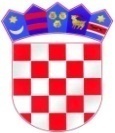 REPUBLIKA HRVATSKAKRAPINSKO - ZAGORSKA ŽUPANIJAOPĆINA MIHOVLJANOPĆINSKO VIJEĆE1. Građevine komunalne infrastrukture koje će se graditi u uređenim dijelova građevinskog područja1. Građevine komunalne infrastrukture koje će se graditi u uređenim dijelova građevinskog područja1. Građevine komunalne infrastrukture koje će se graditi u uređenim dijelova građevinskog područja1. Građevine komunalne infrastrukture koje će se graditi u uređenim dijelova građevinskog područja1. Građevine komunalne infrastrukture koje će se graditi u uređenim dijelova građevinskog područja1. Građevine komunalne infrastrukture koje će se graditi u uređenim dijelova građevinskog područja1. Građevine komunalne infrastrukture koje će se graditi u uređenim dijelova građevinskog područja1. Građevine komunalne infrastrukture koje će se graditi u uređenim dijelova građevinskog područja1. Građevine komunalne infrastrukture koje će se graditi u uređenim dijelova građevinskog područja1. Građevine komunalne infrastrukture koje će se graditi u uređenim dijelova građevinskog područja1. Građevine komunalne infrastrukture koje će se graditi u uređenim dijelova građevinskog područja1. Građevine komunalne infrastrukture koje će se graditi u uređenim dijelova građevinskog područjar.br.OpisOpisIzvorni plan
 (EUR)Izvorni plan
 (EUR)Izvorni plan
 (EUR)Izvorni plan
 (EUR)I.izmjene i dopune (EUR)Izvori financiranjaIzvori financiranjaIzvori financiranjaPozicija1.1.JAVNA RASVJETAJAVNA RASVJETAJAVNA RASVJETAJAVNA RASVJETAJAVNA RASVJETAJAVNA RASVJETAJAVNA RASVJETAJAVNA RASVJETAJAVNA RASVJETAJAVNA RASVJETAJAVNA RASVJETAa)Javna rasvjetaJavna rasvjeta19.908,4219.908,4219.908,4219.908,4219.908,42Izvorni plan:(52) MPGI =6.636,14 EUR(11) Proračun Općine=13.272,28EURI. izmjene i dopune:
(11)Proračun Općine
= 19.908,42EURIzvorni plan:(52) MPGI =6.636,14 EUR(11) Proračun Općine=13.272,28EURI. izmjene i dopune:
(11)Proračun Općine
= 19.908,42EURIzvorni plan:(52) MPGI =6.636,14 EUR(11) Proračun Općine=13.272,28EURI. izmjene i dopune:
(11)Proračun Općine
= 19.908,42EUR4214.71Nabava lampi = 14.908,42 EURPostava lampi = 5.000,00 EUR Nabava lampi = 14.908,42 EURPostava lampi = 5.000,00 EUR 19.908,4219.908,4219.908,4219.908,4219.908,42Izvorni plan:(52) MPGI =6.636,14 EUR(11) Proračun Općine=13.272,28EURI. izmjene i dopune:
(11)Proračun Općine
= 19.908,42EURIzvorni plan:(52) MPGI =6.636,14 EUR(11) Proračun Općine=13.272,28EURI. izmjene i dopune:
(11)Proračun Općine
= 19.908,42EURIzvorni plan:(52) MPGI =6.636,14 EUR(11) Proračun Općine=13.272,28EURI. izmjene i dopune:
(11)Proračun Općine
= 19.908,42EUR4214.711.2.NERAZVRSTANE CESTENERAZVRSTANE CESTENERAZVRSTANE CESTENERAZVRSTANE CESTENERAZVRSTANE CESTENERAZVRSTANE CESTENERAZVRSTANE CESTENERAZVRSTANE CESTENERAZVRSTANE CESTENERAZVRSTANE CESTENERAZVRSTANE CESTEa)Održavanje postojećih nerazvrstanih cesta na pod. MihovljanaOdržavanje postojećih nerazvrstanih cesta na pod. Mihovljana99.542,1199.542,1199.542,1199.542,1199.542,11Izvorni plan:(52) MRFFEU=46.452,98 EUR(52) MPGI=33.180,70 EUR(11) Proračun Općine=19.908,43EURI. izmjene i dopune:(52) MRFFEU=53.000,00EUR(9) Proračun Općine/preneseni višak =46.542,11EURIzvorni plan:(52) MRFFEU=46.452,98 EUR(52) MPGI=33.180,70 EUR(11) Proračun Općine=19.908,43EURI. izmjene i dopune:(52) MRFFEU=53.000,00EUR(9) Proračun Općine/preneseni višak =46.542,11EURIzvorni plan:(52) MRFFEU=46.452,98 EUR(52) MPGI=33.180,70 EUR(11) Proračun Općine=19.908,43EURI. izmjene i dopune:(52) MRFFEU=53.000,00EUR(9) Proračun Općine/preneseni višak =46.542,11EUR4213.10Troškovnik = 700,00 EURIzvođenje radova = 95.842,11 EURNadzor = 3.000,00 EURTroškovnik = 700,00 EURIzvođenje radova = 95.842,11 EURNadzor = 3.000,00 EUR99.542,1199.542,1199.542,1199.542,1199.542,11Izvorni plan:(52) MRFFEU=46.452,98 EUR(52) MPGI=33.180,70 EUR(11) Proračun Općine=19.908,43EURI. izmjene i dopune:(52) MRFFEU=53.000,00EUR(9) Proračun Općine/preneseni višak =46.542,11EURIzvorni plan:(52) MRFFEU=46.452,98 EUR(52) MPGI=33.180,70 EUR(11) Proračun Općine=19.908,43EURI. izmjene i dopune:(52) MRFFEU=53.000,00EUR(9) Proračun Općine/preneseni višak =46.542,11EURIzvorni plan:(52) MRFFEU=46.452,98 EUR(52) MPGI=33.180,70 EUR(11) Proračun Općine=19.908,43EURI. izmjene i dopune:(52) MRFFEU=53.000,00EUR(9) Proračun Općine/preneseni višak =46.542,11EUR4213.10b)Rekonstrukcija nerazvrstane ceste M-Mihovljan-Kovačići-Večkovići(ishođena građevinska dozvola)Rekonstrukcija nerazvrstane ceste M-Mihovljan-Kovačići-Večkovići(ishođena građevinska dozvola)1.327.228,081.327.228,081.327.228,081.327.228,081.327.228,08Izvorni plan:(54) EU primici
=500.000,00 EUR(81) Kredit=800.000,00 EUR  (11) Proračun Općine=27.228,08EURI. izmjene i dopune:(54) EUprimici=500.000,00 EUR(81) Kredit=800.000,00EUR(11) Proračun Općine=27.228,08EURIzvorni plan:(54) EU primici
=500.000,00 EUR(81) Kredit=800.000,00 EUR  (11) Proračun Općine=27.228,08EURI. izmjene i dopune:(54) EUprimici=500.000,00 EUR(81) Kredit=800.000,00EUR(11) Proračun Općine=27.228,08EURIzvorni plan:(54) EU primici
=500.000,00 EUR(81) Kredit=800.000,00 EUR  (11) Proračun Općine=27.228,08EURI. izmjene i dopune:(54) EUprimici=500.000,00 EUR(81) Kredit=800.000,00EUR(11) Proračun Općine=27.228,08EUR4213.11Izvođenje radova = 1.261.228,08 EURKonzultantske usluge = 33.000,00 EURNadzor = 33.000,00 EURIzvođenje radova = 1.261.228,08 EURKonzultantske usluge = 33.000,00 EURNadzor = 33.000,00 EUR1.327.228,081.327.228,081.327.228,081.327.228,081.327.228,08Izvorni plan:(54) EU primici
=500.000,00 EUR(81) Kredit=800.000,00 EUR  (11) Proračun Općine=27.228,08EURI. izmjene i dopune:(54) EUprimici=500.000,00 EUR(81) Kredit=800.000,00EUR(11) Proračun Općine=27.228,08EURIzvorni plan:(54) EU primici
=500.000,00 EUR(81) Kredit=800.000,00 EUR  (11) Proračun Općine=27.228,08EURI. izmjene i dopune:(54) EUprimici=500.000,00 EUR(81) Kredit=800.000,00EUR(11) Proračun Općine=27.228,08EURIzvorni plan:(54) EU primici
=500.000,00 EUR(81) Kredit=800.000,00 EUR  (11) Proračun Općine=27.228,08EURI. izmjene i dopune:(54) EUprimici=500.000,00 EUR(81) Kredit=800.000,00EUR(11) Proračun Općine=27.228,08EUR4213.11c)Autobusna stajališta uz ŽC2125Autobusna stajališta uz ŽC21253.981,683.981,683.981,683.981,680,00Izvorni plan:(11) Proračun Općine= 3.981,68 EURI. izmjene i dopune:(11) Proračun Općine
= 0,00EURIzvorni plan:(11) Proračun Općine= 3.981,68 EURI. izmjene i dopune:(11) Proračun Općine
= 0,00EURIzvorni plan:(11) Proračun Općine= 3.981,68 EURI. izmjene i dopune:(11) Proračun Općine
= 0,00EUR4213.14Nabava i postava =0,00 EURNabava i postava =0,00 EUR3.981,683.981,683.981,683.981,680,00Izvorni plan:(11) Proračun Općine= 3.981,68 EURI. izmjene i dopune:(11) Proračun Općine
= 0,00EURIzvorni plan:(11) Proračun Općine= 3.981,68 EURI. izmjene i dopune:(11) Proračun Općine
= 0,00EURIzvorni plan:(11) Proračun Općine= 3.981,68 EURI. izmjene i dopune:(11) Proračun Općine
= 0,00EUR4213.14d)Sanacija klizišta Kuzminec u općini Mihovljan-Sanacija klizišta uzrokovanih potresima na području općine Mihovljan Sanacija klizišta Kuzminec u općini Mihovljan-Sanacija klizišta uzrokovanih potresima na području općine Mihovljan 99.542,1099.542,1099.542,1099.542,10776.000,00Izvorni plan:(52) MGOR=96.483,17 EUR(11) Proračun Općine
=3.058,93 EURI. izmjene i dopune:(54) EU primici =776.000,00 EUR(81) Kredit (za premošćivanje) =450.000,00EURIzvorni plan:(52) MGOR=96.483,17 EUR(11) Proračun Općine
=3.058,93 EURI. izmjene i dopune:(54) EU primici =776.000,00 EUR(81) Kredit (za premošćivanje) =450.000,00EURIzvorni plan:(52) MGOR=96.483,17 EUR(11) Proračun Općine
=3.058,93 EURI. izmjene i dopune:(54) EU primici =776.000,00 EUR(81) Kredit (za premošćivanje) =450.000,00EUR4214.91Projekt = 12.857,53 EURIzvođenje radova = 712.142,47 EURNadzor = 22.000,00 EURKonzultantske usluge = 29.000,00 EURProjekt = 12.857,53 EURIzvođenje radova = 712.142,47 EURNadzor = 22.000,00 EURKonzultantske usluge = 29.000,00 EUR99.542,1099.542,1099.542,1099.542,10776.000,00Izvorni plan:(52) MGOR=96.483,17 EUR(11) Proračun Općine
=3.058,93 EURI. izmjene i dopune:(54) EU primici =776.000,00 EUR(81) Kredit (za premošćivanje) =450.000,00EURIzvorni plan:(52) MGOR=96.483,17 EUR(11) Proračun Općine
=3.058,93 EURI. izmjene i dopune:(54) EU primici =776.000,00 EUR(81) Kredit (za premošćivanje) =450.000,00EURIzvorni plan:(52) MGOR=96.483,17 EUR(11) Proračun Općine
=3.058,93 EURI. izmjene i dopune:(54) EU primici =776.000,00 EUR(81) Kredit (za premošćivanje) =450.000,00EUR4214.911.3.JAVNE POVRŠINE KOJIMA NIJE DOPUŠTEN PROMET MOTORNIM VOZILIMAJAVNE POVRŠINE KOJIMA NIJE DOPUŠTEN PROMET MOTORNIM VOZILIMAJAVNE POVRŠINE KOJIMA NIJE DOPUŠTEN PROMET MOTORNIM VOZILIMAJAVNE POVRŠINE KOJIMA NIJE DOPUŠTEN PROMET MOTORNIM VOZILIMAJAVNE POVRŠINE KOJIMA NIJE DOPUŠTEN PROMET MOTORNIM VOZILIMAJAVNE POVRŠINE KOJIMA NIJE DOPUŠTEN PROMET MOTORNIM VOZILIMAJAVNE POVRŠINE KOJIMA NIJE DOPUŠTEN PROMET MOTORNIM VOZILIMAJAVNE POVRŠINE KOJIMA NIJE DOPUŠTEN PROMET MOTORNIM VOZILIMAJAVNE POVRŠINE KOJIMA NIJE DOPUŠTEN PROMET MOTORNIM VOZILIMAJAVNE POVRŠINE KOJIMA NIJE DOPUŠTEN PROMET MOTORNIM VOZILIMAJAVNE POVRŠINE KOJIMA NIJE DOPUŠTEN PROMET MOTORNIM VOZILIMAa)Nogostup i oborinska odvodnja uz županijsku cestu ŽC2125 (ishođena građevinska dozvola)Nogostup i oborinska odvodnja uz županijsku cestu ŽC2125 (ishođena građevinska dozvola)92.905,9692.905,9692.905,9692.905,9692.905,97Izvorni plan:(11) Proračun Općine 
= 26.544,56 EUR(52) MPGI =53.089,12 EUR(51) ŽUC =13.272,28 EURI. izmjene i dopune:(52) MPGI=50.000,00EUR (51) ŽUC=13.272,28 EUR  (9) Proračun Općine/preneseni višak =29.633,68 EURIzvorni plan:(11) Proračun Općine 
= 26.544,56 EUR(52) MPGI =53.089,12 EUR(51) ŽUC =13.272,28 EURI. izmjene i dopune:(52) MPGI=50.000,00EUR (51) ŽUC=13.272,28 EUR  (9) Proračun Općine/preneseni višak =29.633,68 EURIzvorni plan:(11) Proračun Općine 
= 26.544,56 EUR(52) MPGI =53.089,12 EUR(51) ŽUC =13.272,28 EURI. izmjene i dopune:(52) MPGI=50.000,00EUR (51) ŽUC=13.272,28 EUR  (9) Proračun Općine/preneseni višak =29.633,68 EUR4213.12Izvođenje radova = 90.205,96 EURNadzor = 2.700,00 EURIzvođenje radova = 90.205,96 EURNadzor = 2.700,00 EUR92.905,9692.905,9692.905,9692.905,9692.905,97Izvorni plan:(11) Proračun Općine 
= 26.544,56 EUR(52) MPGI =53.089,12 EUR(51) ŽUC =13.272,28 EURI. izmjene i dopune:(52) MPGI=50.000,00EUR (51) ŽUC=13.272,28 EUR  (9) Proračun Općine/preneseni višak =29.633,68 EURIzvorni plan:(11) Proračun Općine 
= 26.544,56 EUR(52) MPGI =53.089,12 EUR(51) ŽUC =13.272,28 EURI. izmjene i dopune:(52) MPGI=50.000,00EUR (51) ŽUC=13.272,28 EUR  (9) Proračun Općine/preneseni višak =29.633,68 EURIzvorni plan:(11) Proračun Općine 
= 26.544,56 EUR(52) MPGI =53.089,12 EUR(51) ŽUC =13.272,28 EURI. izmjene i dopune:(52) MPGI=50.000,00EUR (51) ŽUC=13.272,28 EUR  (9) Proračun Općine/preneseni višak =29.633,68 EUR4213.121.4.GRAĐEVINE I UREĐAJI JAVNE NAMJENEGRAĐEVINE I UREĐAJI JAVNE NAMJENEGRAĐEVINE I UREĐAJI JAVNE NAMJENEGRAĐEVINE I UREĐAJI JAVNE NAMJENEGRAĐEVINE I UREĐAJI JAVNE NAMJENEGRAĐEVINE I UREĐAJI JAVNE NAMJENEGRAĐEVINE I UREĐAJI JAVNE NAMJENEGRAĐEVINE I UREĐAJI JAVNE NAMJENEGRAĐEVINE I UREĐAJI JAVNE NAMJENEGRAĐEVINE I UREĐAJI JAVNE NAMJENEGRAĐEVINE I UREĐAJI JAVNE NAMJENEa)Zgrada općine (vrata)Zgrada općine (vrata)2.654,452.654,452.654,452.654,452.654,46Izvorni plan:(11) Proračun Općine =2.654,45 EURI. izmjene i dopune:(11) Proračun Općine=2.654,45 EURIzvorni plan:(11) Proračun Općine =2.654,45 EURI. izmjene i dopune:(11) Proračun Općine=2.654,45 EURIzvorni plan:(11) Proračun Općine =2.654,45 EURI. izmjene i dopune:(11) Proračun Općine=2.654,45 EUR4214.96Nabava i postava =2.654,45 EURNabava i postava =2.654,45 EUR2.654,452.654,452.654,452.654,452.654,46Izvorni plan:(11) Proračun Općine =2.654,45 EURI. izmjene i dopune:(11) Proračun Općine=2.654,45 EURIzvorni plan:(11) Proračun Općine =2.654,45 EURI. izmjene i dopune:(11) Proračun Općine=2.654,45 EURIzvorni plan:(11) Proračun Općine =2.654,45 EURI. izmjene i dopune:(11) Proračun Općine=2.654,45 EUR4214.96b)Dječji vrtić Miholjček (zgrada)Dječji vrtić Miholjček (zgrada)20.300,0020.300,0020.300,0020.300,0020.300,00Izvorni plan:(11) Proračun Općine =20.300,00 EURI. izmjene i dopune:(11) Proračun Općine=20.300,00 EURIzvorni plan:(11) Proračun Općine =20.300,00 EURI. izmjene i dopune:(11) Proračun Općine=20.300,00 EURIzvorni plan:(11) Proračun Općine =20.300,00 EURI. izmjene i dopune:(11) Proračun Općine=20.300,00 EUR4212.31Nabava i postava =20.300,00 EURNabava i postava =20.300,00 EUR20.300,0020.300,0020.300,0020.300,0020.300,00Izvorni plan:(11) Proračun Općine =20.300,00 EURI. izmjene i dopune:(11) Proračun Općine=20.300,00 EURIzvorni plan:(11) Proračun Općine =20.300,00 EURI. izmjene i dopune:(11) Proračun Općine=20.300,00 EURIzvorni plan:(11) Proračun Općine =20.300,00 EURI. izmjene i dopune:(11) Proračun Općine=20.300,00 EUR4212.31c)Obnova  Društvenog doma MihovljanObnova  Društvenog doma Mihovljan39.816,8439.816,8439.816,8439.816,8439.816,84Izvorni plan:(11) Proračun Općine 
= 6.636,14EUR(52) Min.kulture i medija
 = 33.180,70 EUR I. izmjene i dopune:(9) Proračun Općine/preneseni višak = 12.816,84 EUR(52) Min.kulture i medija= 27.000,00EURIzvorni plan:(11) Proračun Općine 
= 6.636,14EUR(52) Min.kulture i medija
 = 33.180,70 EUR I. izmjene i dopune:(9) Proračun Općine/preneseni višak = 12.816,84 EUR(52) Min.kulture i medija= 27.000,00EURIzvorni plan:(11) Proračun Općine 
= 6.636,14EUR(52) Min.kulture i medija
 = 33.180,70 EUR I. izmjene i dopune:(9) Proračun Općine/preneseni višak = 12.816,84 EUR(52) Min.kulture i medija= 27.000,00EUR4214.92Troškovnik = 100,00 EURIzvođenje radova = 38.516,84EURNadzor = 1.200,00 EURTroškovnik = 100,00 EURIzvođenje radova = 38.516,84EURNadzor = 1.200,00 EUR39.816,8439.816,8439.816,8439.816,8439.816,84Izvorni plan:(11) Proračun Općine 
= 6.636,14EUR(52) Min.kulture i medija
 = 33.180,70 EUR I. izmjene i dopune:(9) Proračun Općine/preneseni višak = 12.816,84 EUR(52) Min.kulture i medija= 27.000,00EURIzvorni plan:(11) Proračun Općine 
= 6.636,14EUR(52) Min.kulture i medija
 = 33.180,70 EUR I. izmjene i dopune:(9) Proračun Općine/preneseni višak = 12.816,84 EUR(52) Min.kulture i medija= 27.000,00EURIzvorni plan:(11) Proračun Općine 
= 6.636,14EUR(52) Min.kulture i medija
 = 33.180,70 EUR I. izmjene i dopune:(9) Proračun Općine/preneseni višak = 12.816,84 EUR(52) Min.kulture i medija= 27.000,00EUR4214.92    d)Zemljište- centarZemljište 16.000,00 EURZemljište- centarZemljište 16.000,00 EUR13.272,2813.272,2813.272,2813.272,2816.000,00Izvorni plan:(11) Proračun općine
=13.272,28 EURI. izmjene i dopune:(11) Proračun općine=6.191,78 EUR(9) Proračun općine/preneseni višak  =8.808,22 EURIzvorni plan:(11) Proračun općine
=13.272,28 EURI. izmjene i dopune:(11) Proračun općine=6.191,78 EUR(9) Proračun općine/preneseni višak  =8.808,22 EURIzvorni plan:(11) Proračun općine
=13.272,28 EURI. izmjene i dopune:(11) Proračun općine=6.191,78 EUR(9) Proračun općine/preneseni višak  =8.808,22 EUR4111.91    e)Projekti-izrada projekata i geodezijaProjekt 9.290,60 EURA Projekti-izrada projekata i geodezijaProjekt 9.290,60 EURA 9.290,609.290,609.290,609.290,609.290,60Izvorni plan:(11)Proračun općine=9.290,60 EURI. izmjene i dopune:(11) Proračun općine
=9.290,60 EURIzvorni plan:(11)Proračun općine=9.290,60 EURI. izmjene i dopune:(11) Proračun općine
=9.290,60 EURIzvorni plan:(11)Proračun općine=9.290,60 EURI. izmjene i dopune:(11) Proračun općine
=9.290,60 EUR4126.10   f)Idejno rješenje- Multifunkcionalni kulturni i prezentacijski centar u MihovljanuIdejno rješenje 5.308,91 EURIdejno rješenje- Multifunkcionalni kulturni i prezentacijski centar u MihovljanuIdejno rješenje 5.308,91 EUR5.308,91 5.308,91 5.308,91 5.308,91 5.308,91 Izvorni plan:(11) Proračun općine=5.308,91 EURI. izmjene i dopune:
(9) Proračun općine/preneseni višak =5.308,91 EURIzvorni plan:(11) Proračun općine=5.308,91 EURI. izmjene i dopune:
(9) Proračun općine/preneseni višak =5.308,91 EURIzvorni plan:(11) Proračun općine=5.308,91 EURI. izmjene i dopune:
(9) Proračun općine/preneseni višak =5.308,91 EUR4126.11  g)Glavni projekt i troškovnik za Multifunkcionalni kulturni i prezentacijski centar u MihovljanuProjekt 25.880,95 EURGlavni projekt i troškovnik za Multifunkcionalni kulturni i prezentacijski centar u MihovljanuProjekt 25.880,95 EUR25.880,95 25.880,95 25.880,95 25.880,95 25.880,95 Izvorni plan:(11) Proračun općine=25.880,95 EURI. izmjene i dopune:
(9) Proračun općine/preneseni višak =25.880,95 EURIzvorni plan:(11) Proračun općine=25.880,95 EURI. izmjene i dopune:
(9) Proračun općine/preneseni višak =25.880,95 EURIzvorni plan:(11) Proračun općine=25.880,95 EURI. izmjene i dopune:
(9) Proračun općine/preneseni višak =25.880,95 EUR4126.12 h)Projekt za parking za Multifunkcionalni kulturni i prezentacijski centar u MihovljanuProjekt 9.290,60 EUR Projekt za parking za Multifunkcionalni kulturni i prezentacijski centar u MihovljanuProjekt 9.290,60 EUR 9.290,60 9.290,60 9.290,60 9.290,60 9.290,60 Izvorni plan:(11) Proračun općine=9.290,60 EURI. izmjene i dopune:(9) Proračun općine/preneseni višak =9.290,60 EURIzvorni plan:(11) Proračun općine=9.290,60 EURI. izmjene i dopune:(9) Proračun općine/preneseni višak =9.290,60 EURIzvorni plan:(11) Proračun općine=9.290,60 EURI. izmjene i dopune:(9) Proračun općine/preneseni višak =9.290,60 EUR4126.13i)Geodezija za Multifunkcionalni kulturni i prezentacijski centar u MihovljanuGeodezija 5.972,53 EUR Geodezija za Multifunkcionalni kulturni i prezentacijski centar u MihovljanuGeodezija 5.972,53 EUR 5.972,535.972,535.972,535.972,535.972,53Izvorni plan:(11) Proračun općine
=5.972,53 EURI. izmjene i dopune:(9) Proračun općine/preneseni višak =5.972,53 EURIzvorni plan:(11) Proračun općine
=5.972,53 EURI. izmjene i dopune:(9) Proračun općine/preneseni višak =5.972,53 EURIzvorni plan:(11) Proračun općine
=5.972,53 EURI. izmjene i dopune:(9) Proračun općine/preneseni višak =5.972,53 EUR4126.14j)Projekt-širokopojasni internetProjekt 2.654,46 EUR Projekt-širokopojasni internetProjekt 2.654,46 EUR 2.654,46 2.654,46 2.654,46 2.654,46 2.654,46 Izvorni plan:(11) Proračun općine=2.654,46 EURI. izmjene i dopune:(11) Proračun općine=2.654,46 EURIzvorni plan:(11) Proračun općine=2.654,46 EURI. izmjene i dopune:(11) Proračun općine=2.654,46 EURIzvorni plan:(11) Proračun općine=2.654,46 EURI. izmjene i dopune:(11) Proračun općine=2.654,46 EUR4126.17l)Izdaci za geodetske usluge (izmjere i elaborati za ceste)Usluge i elaborati 3.000,00 EUR Izdaci za geodetske usluge (izmjere i elaborati za ceste)Usluge i elaborati 3.000,00 EUR 0,000,000,000,003.000,00Izvorni plan:0,00I. izmjene i dopune:(11) Proračun općine=3.000,00 EURIzvorni plan:0,00I. izmjene i dopune:(11) Proračun općine=3.000,00 EURIzvorni plan:0,00I. izmjene i dopune:(11) Proračun općine=3.000,00 EUR4126.182.1.2.1.GROBLJAGROBLJAGROBLJAGROBLJAGROBLJAGROBLJAGROBLJAGROBLJAGROBLJAGROBLJAa)a)Mrtvačnica Mihovljan – uređenje prilazaMrtvačnica Mihovljan – uređenje prilaza6.636,146.636,146.636,146.636,146.636,14Izvorni plan:(11) Proračun Općine
= 6.636,14 EUR I. izmjene i dopune:(11) Proračun Općine
=6.636,14 EUR 4214.944214.94Izvođenje radova = 6.436,14 EURStručni nadzor = 200,00 EUR Izvođenje radova = 6.436,14 EURStručni nadzor = 200,00 EUR 6.636,146.636,146.636,146.636,146.636,14Izvorni plan:(11) Proračun Općine
= 6.636,14 EUR I. izmjene i dopune:(11) Proračun Općine
=6.636,14 EUR 4214.944214.94b)b)Kapelica na Mjesnom groblju MihovljanKapelica na Mjesnom groblju Mihovljan19.908,4219.908,4219.908,4219.908,4219.908,42Izvorni plan:52 Min.kulture i medija
=13.272,28 EUR(11) Proračun općine
= 6.636,14EUR I. izmjene i dopune:(52) Min.kulture i medija19.908,42 EUR4214.984214.98Troškovnik = 500,00 EURIzvođenje radova  = 18.828,42 EURNadzor =580,00 EURTroškovnik = 500,00 EURIzvođenje radova  = 18.828,42 EURNadzor =580,00 EUR19.908,4219.908,4219.908,4219.908,4219.908,42Izvorni plan:52 Min.kulture i medija
=13.272,28 EUR(11) Proračun općine
= 6.636,14EUR I. izmjene i dopune:(52) Min.kulture i medija19.908,42 EUR4214.984214.98c)c)Oprema za mrtvačnicuOprema za mrtvačnicu3.981,683.981,683.981,683.981,683.981,68Izvorni plan:(11) Proračun Općine
= 3.981,68 EURI. izmjene i dopune:(11) Proračun Općine
= 3.981,68 EUR4221.934221.93Nabava i postava  = 3.981,68Nabava i postava  = 3.981,683.981,683.981,683.981,683.981,683.981,68Izvorni plan:(11) Proračun Općine
= 3.981,68 EURI. izmjene i dopune:(11) Proračun Općine
= 3.981,68 EUR4221.934221.933.1.3.1.JAVNE ZELENE POVRŠINEJAVNE ZELENE POVRŠINEJAVNE ZELENE POVRŠINEJAVNE ZELENE POVRŠINEJAVNE ZELENE POVRŠINEJAVNE ZELENE POVRŠINEJAVNE ZELENE POVRŠINEJAVNE ZELENE POVRŠINEJAVNE ZELENE POVRŠINEJAVNE ZELENE POVRŠINEa)a)Izgradnja Parka hrvatskih branitelja u Mihovljanu Izgradnja Parka hrvatskih branitelja u Mihovljanu 39.816,8439.816,8439.816,8439.816,84Izvorni plan:(51) LAG=32.917,22 EUR(11) Proračun općine 
= 6.899,62EUR I. izmjene i dopune:(51) LAG=32.917,22 EUR(11 Proračun općine 
=6.899,62EUR Izvorni plan:(51) LAG=32.917,22 EUR(11) Proračun općine 
= 6.899,62EUR I. izmjene i dopune:(51) LAG=32.917,22 EUR(11 Proračun općine 
=6.899,62EUR 4214.624214.62Projekt = 4.250,00 EURIzvođenje radova = 34.571,42 EURNadzor = 995,42 EURProjekt = 4.250,00 EURIzvođenje radova = 34.571,42 EURNadzor = 995,42 EUR39.816,8439.816,8439.816,8439.816,84Izvorni plan:(51) LAG=32.917,22 EUR(11) Proračun općine 
= 6.899,62EUR I. izmjene i dopune:(51) LAG=32.917,22 EUR(11 Proračun općine 
=6.899,62EUR Izvorni plan:(51) LAG=32.917,22 EUR(11) Proračun općine 
= 6.899,62EUR I. izmjene i dopune:(51) LAG=32.917,22 EUR(11 Proračun općine 
=6.899,62EUR 4214.624214.62b)b)Nogometno igralište u MihovljanuNogometno igralište u Mihovljanu26.544,5630.000,0030.000,0030.000,00Izvorni plan:(52) MINTS=13.272,28 EUR (11) Proračun Općine
=13.272,28EURI. izmjene i dopune:(52) MINTS =23.494,42 EUR (11) Proračun Općine
=6.505,58EURIzvorni plan:(52) MINTS=13.272,28 EUR (11) Proračun Općine
=13.272,28EURI. izmjene i dopune:(52) MINTS =23.494,42 EUR (11) Proračun Općine
=6.505,58EUR4214.974214.97Troškovnik = 100,00 EURIzvođenje radova = 28.500,00 EUR Nadzor = 1.400,00 EURTroškovnik = 100,00 EURIzvođenje radova = 28.500,00 EUR Nadzor = 1.400,00 EUR26.544,5630.000,0030.000,0030.000,00Izvorni plan:(52) MINTS=13.272,28 EUR (11) Proračun Općine
=13.272,28EURI. izmjene i dopune:(52) MINTS =23.494,42 EUR (11) Proračun Općine
=6.505,58EURIzvorni plan:(52) MINTS=13.272,28 EUR (11) Proračun Općine
=13.272,28EURI. izmjene i dopune:(52) MINTS =23.494,42 EUR (11) Proračun Općine
=6.505,58EUR4214.974214.97c)c)Dječje igralište sa igralima i spravamaDječje igralište sa igralima i spravama5.308,915.308,915.308,915.308,91Izvorni plan:(52) MRMS =3.981,70 EUR (11) Proračun Općine
=1.327,21EURI. izmjene i dopune:(52) MRMS =5.308,91 EURIzvorni plan:(52) MRMS =3.981,70 EUR (11) Proračun Općine
=1.327,21EURI. izmjene i dopune:(52) MRMS =5.308,91 EUR4214.994214.99Nabava i postava = 5.308,91 EURNabava i postava = 5.308,91 EUR5.308,915.308,915.308,915.308,91Izvorni plan:(52) MRMS =3.981,70 EUR (11) Proračun Općine
=1.327,21EURI. izmjene i dopune:(52) MRMS =5.308,91 EURIzvorni plan:(52) MRMS =3.981,70 EUR (11) Proračun Općine
=1.327,21EURI. izmjene i dopune:(52) MRMS =5.308,91 EUR4214.994214.99        d)        d)Zemljište-za Dječje igralište Zemljište 2.654,46 EUR Zemljište-za Dječje igralište Zemljište 2.654,46 EUR 2.654,46 2.654,46 2.654,46 2.654,46 Izvorni plan:(11) Proračun općine =2.654,46 EURI. izmjene i dopune:(11) Proračun općine=2.654,46 EURIzvorni plan:(11) Proračun općine =2.654,46 EURI. izmjene i dopune:(11) Proračun općine=2.654,46 EUR4111.934111.93e)e)Centar:klupe,koševi i dr. Nabava i postava 1.300,00 EURA Centar:klupe,koševi i dr. Nabava i postava 1.300,00 EURA 0,001.300,001.300,001.300,00Izvor Izvorni plan(o,oo)I. izmjene i dopune:(11) Proračun općine=1.300,00  EURIzvor Izvorni plan(o,oo)I. izmjene i dopune:(11) Proračun općine=1.300,00  EUR4221.944221.94SVEUKUPNO:                          1.902.700,98 EUR SVEUKUPNO:                          1.902.700,98 EUR SVEUKUPNO:                          1.902.700,98 EUR 2.565.360,38 EUR2.565.360,38 EUR2.565.360,38 EUR2.565.360,38 EUR2.565.360,38 EUR2.565.360,38 EUR2.565.360,38 EURIZVOR SREDSTAVAIZVORNI PLAN –  EURI.IZMJENE I DOPUNEProračun Općine Mihovljan –prihod od poreza  i prireza na dohodak,preneseni višak  256.962,41260.477,45Prihod od kapitalnih potpora resornih Ministarstava299.549,07178.711,75ŽUC-Krapinsko zagorska županija 13.272,2813.272,28LAG Zeleni bregi32.917,2232.917,22EU sredstva 500.000,001.276.000,00Kreditno zaduženje800.000,00800.000,001.902.700,98EUR                           2.565.360,38 EUR